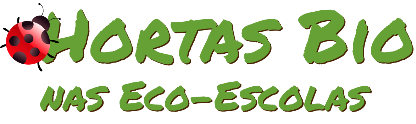 Horta Bio… em casaFicha de RegistoIdentificação da planta escolhidaIdentificação da planta escolhidaNome comum da espécie: Feijão CariocaNome científico: Phaseolus vulgaris Pinto GroupQuando colocaste a semente na terra?Atenção: as sementes sem água não germinam! A germinação inicia-se por uma intensa absorção de água.Quando colocaste a semente na terra?Atenção: as sementes sem água não germinam! A germinação inicia-se por uma intensa absorção de água.Data: 16-03-2020Data: 16-03-2020Quantos dias passaram até ao aparecimento da plântula?Regista este momento com uma fotografia!Não te esqueças: A planta “recém-nascida”, precisa de luz para realizar a fotossíntese, é desta forma que produz o seu próprio alimento.Quantos dias passaram até ao aparecimento da plântula?Regista este momento com uma fotografia!Não te esqueças: A planta “recém-nascida”, precisa de luz para realizar a fotossíntese, é desta forma que produz o seu próprio alimento.Resposta: 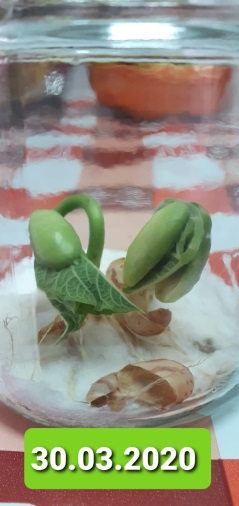 Resposta: Registo semanal do desenvolvimento da planta:Gostaríamos que registasses, se possível, semanalmente, o desenvolvimento da tua planta. Se não se notarem modificações significativas, não necessitas de anotar.O que podes e deves registar?Quanto cresceu? Quantas folhas novas? Apareceram ramificações? Apareceu uma florescência, quando? A planta frutificou? A planta ficou com as folhas amareladas? Murchou? Tem parasitas? Atenção:Envia para o teu professor, com esta tabela, um conjunto de fotografias que exibam a evolução do crescimento da planta (4 a 8 fotografias).Registo semanal do desenvolvimento da planta:Gostaríamos que registasses, se possível, semanalmente, o desenvolvimento da tua planta. Se não se notarem modificações significativas, não necessitas de anotar.O que podes e deves registar?Quanto cresceu? Quantas folhas novas? Apareceram ramificações? Apareceu uma florescência, quando? A planta frutificou? A planta ficou com as folhas amareladas? Murchou? Tem parasitas? Atenção:Envia para o teu professor, com esta tabela, um conjunto de fotografias que exibam a evolução do crescimento da planta (4 a 8 fotografias).Semana 1: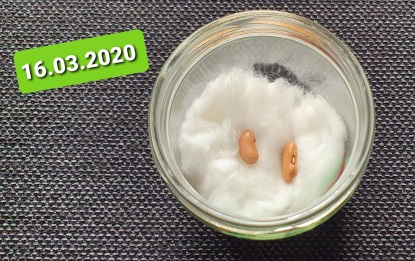 Os feijões abriram e saíram algumas raízes.Semana 1:Os feijões abriram e saíram algumas raízes.Semana 3:Cresceram raízes e caules. Do meio dos feijões começaram a aparecer algumas folhas.Semana 3:Cresceram raízes e caules. Do meio dos feijões começaram a aparecer algumas folhas.Semana 4: 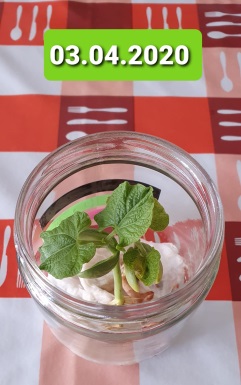 A planta cresceu mais e cresceram 5 folhas. Não tem parasitas e as folhas são verdinhas. Semana 4: A planta cresceu mais e cresceram 5 folhas. Não tem parasitas e as folhas são verdinhas. Semana 5: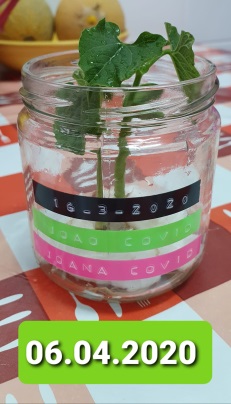 A planta cresceu mais ainda (já sai do frasco). As folhas também cresceram e continuam verdinhas, sem parasitas. Semana 5:A planta cresceu mais ainda (já sai do frasco). As folhas também cresceram e continuam verdinhas, sem parasitas. Por fim…Descreve-nos como foi feita a sementeira:Começámos por colocar uma base feita de algodão no fundo do frasco de vidro. De seguida colocámos os dois feijões sobre o algodão e tapámos os mesmos com outra camada de algodão. Humedecemos o algodão superior e colocámos o frasco na varanda, onde tinha exposição solar. Como foi realizada a manutenção da tua planta?Todos os dias, à hora de almoço, demos umas gotinhas de água. Quando verificámos que os feijões tinham rebentado e já se viam as primeiras folhas, retirámos o algodão superior para a planta poder crescer à vontade.  Continuámos a dar umas gotinhas de água todos os dias. Que materiais utilizaste?- 2 Feijões (O João  e a Joana Covid)- 1 Frasco de vidro - Algodão - Etiqueta de identificação